Título do Trabalho: um subtítulo do trabalhoNome do AutorResumo do trabalho. O resumo deve conter, no máximo, 250 palavras. orem ipsum dolor sit amet, consectetur adipiscing elit. Suspendisse imperdiet feugiat felis, sed posuere justo volutpat in. Suspendisse non eros dolor. Duis aliquet semper justo eget fermentum. Morbi vitae nunc sem. Morbi volutpat tincidunt erat at tristique. Ut nec eros id neque placerat tincidunt. Phasellus iaculis risus et risus imperdiet mattis eleifend arcu tristique. Aliquam porttitor luctus massa vitae accumsan. Nulla mauris nisi, sodales vel pharetra eu, vestibulum quis est. Ut porta ante non lacus facilisis elementum. Nam elementum eros ut lectus volutpat eu rhoncus justo dapibus. Vestibulum nunc leo, rhoncus vel dapibus vitae, commodo in tellus. In et dui turpis. Fusce eu dapibus nibh. Aliquam viverra sodales tristique. Vestibulum lobortis leo eu turpis pulvinar semper. Maecenas sit amet libero orci, a aliquam diam. Aliquam sagittis venenatis vestibulum. Vestibulum tempor mi nec felis mattis vitae aliquet eros lobortis. Donec laoreet urna sed lacus tincidunt id tincidunt lacus vehicula. Morbi at augue condimentum nisl ullamcorper ullamcorper. Integer quis risus quis risus elementum euismod nec in urna. Maecenas mattis tempus dui, sed blandit neque malesuada a. Ut aliquet erat sit amet est sagittis auctor pharetra dui dignissim. Suspendisse eget volutpat nunc. Cras sed neque neque. Nulla tristique sagittis ultricies. Sed pellentesque nunc at ligula condimentum in interdum diam condimentum. Phasellus ac mi nec mi fermentum luctus et et risus. Mauris pulvinar tellus nec lorem porta luctus. Nullam adipiscing elit id nunc faucibus quis suscipit felis auctor. Vestibulum ante ipsum primis in.Palavras-chave: palavra-chave; palavra-chave; palavra-chave; palavra-chave; palavra-chave. (3 a 5)Título de seçãoO texto completo deve conter de 10 a 20 páginas. Margens: Deve-se usar margens de 3,0  cm nas bordas superior e esquerda, 2,5 cm nas bodas inferior e direitaEstas formatações já devem incluir os resumos e as referências. Fontes: Para o texto corrente do artigo, use apenas a fonte Times New Roman, tamanho 12; Notas de Rodapé: Devem ser preferencialmente evitadas; caso sejam necessárias, devem ser sintéticas e reduzidas ao máximo. Devem vir ao final da página, numeradas em sequência, em fonte Times New Roman, tamanho 10, alinhamento Justificado e espaçamento entre linhas Simples.Título de seçãoLegendas: Para as legendas das figuras e tabelas, utilize fonte Times New Roman, tamanho 10, negrito; espaço simples entre linhas; espaçamento de 6 pontos antes do parágrafo; alinhamento Centralizado; estilo Legenda.Figura 1: Título da figura (Legenda emTimes New Roman, tamanho 10, negrito) 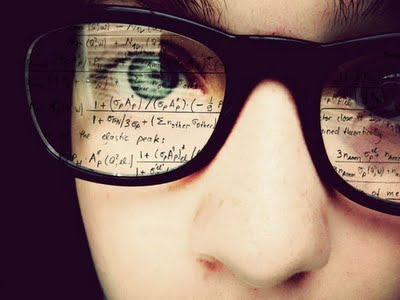 Fonte – AUTOR, ano, p.(número da página) ou Disponível em: www... Acesso em: dia mês (apenas as três letras iniciais do mês) ano ou Dados da pesquisa (Times New Roman, tamanho 10, alinhamento com a margem esquerda da figura)Aenean sit amet lectus ut neque adipiscing vestibulum. In molestie odio sed justo adipiscing eget bibendum lacus ultricies. Integer convallis semper metus, sed tristique libero blandit ac. Nunc molestie cursus metus vel congue. Cras augue lacus, ultrices porta laoreet a, dignissim at tellus. Pellentesque ac elit nec urna porttitor dapibus. Duis nulla augue, aliquet ac convallis pellentesque, tristique sit amet arcu. Aenean eu tellus eget urna vulputate posuere in et nunc. Sed aliquam elit sit amet urna porta placerat. Duis velit nisl, laoreet et consectetur non, hendrerit ac ante. \Título de subseçãoAenean sit amet lectus ut neque adipiscing vestibulum. In molestie odio sed justo adipiscing eget bibendum lacus ultricies. Integer convallis semper metus, sed tristique libero blandit ac. Nunc molestie cursus metus vel congue. Cras augue lacus, ultrices porta laoreet a, dignissim at tellus. Pellentesque ac elit nec urna porttitor dapibus. Duis nulla augue, aliquet ac convallis pellentesque, tristique sit amet arcu. Aenean eu tellus eget urna vulputate posuere in et nunc. Sed aliquam elit sit amet urna porta placerat. Tabela 1: Título da tabela (Legenda emTimes New Roman, tamanho 10, negrito)Fonte – AUTOR, ano, p.(número da página) ou Disponível em: www... Acesso em: dia mês (apenas as três letras iniciais do mês) ano ou Dados da pesquisa (Times New Roman, tamanho 10, alinhamento com a margem esquerda da tabela) Duis velit nisl, laoreet et consectetur non, hendrerit ac ante. Class aptent taciti sociosqu ad litora torquent per conubia nostra, per inceptos himenaeos. Suspendisse vel magna vitae ligula blandit feugiat. In hac habitasse platea dictumst. Phasellus ut leo enim. Nullam id arcu sed mi tincidunt elementum. Aenean nec elit eu neque semper volutpat ac eget nisl.Citação: Fonte: Times New Roman, tamanho 10. Donec ultrices laoreet nunc, non ullamcorper metus interdum convallis. Morbi neque massa, tempor eu cursus nec, consectetur eget erat. Nullam eget lectus ullamcorper nulla porta pretium. Mauris semper tempus neque, id pharetra ligula porta quis. Nunc semper justo eget orci tempus nec lobortis augue dictum. Vestibulum vitae felis libero, vitae elementum nulla. In hac habitasse platea dictumst. Donec ac ante ipsum, ut tincidunt mi.Nam rhoncus vehicula arcu non eleifend. Donec vestibulum nulla quis nisi sollicitudin porta. Proin vehicula nulla eu justo gravida mollis. Pellentesque non felis eu eros rhoncus molestie. Pellentesque habitant morbi tristique senectus et netus et malesuada fames ac turpis egestas. Sed ut scelerisque erat. Etiam ut massa non erat viverra accumsan in id urna. Praesent eu ante a elit viverra adipiscing. Sed vel lobortis justo. In eu justo ut neque consequat pellentesque. Nulla rhoncus blandit velit, eu dignissim nisi viverra et. Nunc ultrices dignissim placerat. Proin porta sodales cursus.Referências (Para todas as referências, deve-se usar: fonte Times New Roman, tamanho 12; espaço simples entre linhas, alinhamento à esquerda; espaçamento de 6 pontos antes e depois do parágrafo; sobrenomes dos autores em letras maiúsculas e apenas letras iniciais dos pré-nomes; quando houver mais de um autor, nomes dos autores separados por ponto e vírgula. Consulte também as normas ABNT - NBR 6023, de agosto de 2002).(Para Livro)SOBRENOME, Nome abreviado. Título do livro (destacar com negrito): subtítulo (se houver). Edição. Local: Nome da editora (sem a palavra editora), ano.(Para Capítulo de Livro)SOBRENOME, Nome abreviado. Título do capítulo. In: SOBRENOME, Nome abreviado. Título do livro (destacar em negrito). Local: Editora, ano. v. seguido do número do volume (se houver), Números das páginas (inicial e final do capítulo) separados por hífen.(Para Artigo de Revista e/ou Periódico)SOBRENOME, Nome abreviado. Título do artigo. Título do periódico/revista (destacar com negrito), Cidade de publicação, v. seguido do número do volume, n. seguido do número do fascículo, p. seguido dos números das páginas (inicial e final do artigo) separados por hífen, mês (abreviado). Ano.(Para Trabalhos Publicados em Eventos)SOBRENOME, Nome abreviado. Título do trabalho. In: NOME DO EVENTO (maiúsculas), número da edição do evento em algarismo arábico, ano, Cidade onde se realizou o evento. Título da publicação do evento... Cidade de publicação: Nome da editora, ano de publicação. p. seguido dos números das páginas (inicial e final do artigo) separados por hífen. Descrição física (CD-ROM, versão impressa, etc.). Notas. (Para Dissertações e Teses)SOBRENOME, Nome abreviado. Título do trabalho: subtítulo. Ano de depósito. Número de volumes seguido de v. ou de folhas seguido de .f (se for um único volume). Dissertação (Mestrado em ...) (ou) Tese (Doutorado em ...) – Faculdade de... (ou) Instituto de..., Universidade... , Cidade da defesa, ano da defesa.(Para Texto retirado de Homepages)SOBRENOME, Nome abreviado. Título do texto. Disponível em: < endereço do site > Acesso em: dia mês (abreviado e com inicial minúscula). Ano.Exemplos:LINS, R. C. Matemática, monstros, significados e educação matemática. In: BICUDO, M.A.V.; BORBA, M. C. B. (Orgs.). Educação matemática: pesquisa em movimento. São Paulo: Cortez, 2004. v. 1, p. 92-120.NCTM - NATIONAL COUNCIL OF TEACHERS OF MATHEMATICS. Princípios e normas para a matemática escolar. Lisboa: APM, 2007.HENRIQUES, M. D.; SILVA, A. M. Significados producidos por estudiantes secundarios brasileños para área de figuras planas. In: CONGRESO IBEROAMERICANO DE EDUCACION MATEMATICA, 6., 2009, Puerto Montt. Actas… Puerto Montt, Chile: FISEM, 2009. p. 580-589.Dado 1Dado 2Valor 1Valor 2Valor 3Valor 4